Avec quelques notesActivité 1 : écoute le début de la chanson. Choisis les paroles entendues. Ô ma douce France Ô ma douce souffranceAu creux de l’oreille Activité 2 : écoute la chanson et note les mots liés aux phénomènes naturels dans le nuage et les mots liés aux émotions et sentiments dans le cœur.À vue d’œil Activité 3 : complète les amorces de phrases pour exprimer les sentiments de la jeune femme dans chaque situation.Au cœur de l’action Activité 4 : emprunte l’identité d’Indila et confie-toi à ton journal intime pour analyser ta situation actuelle.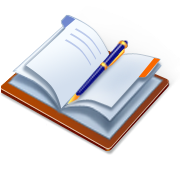 Indila : Dernière danse  Fiche apprenantPhénomènes naturelsSentiments, émotions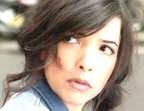 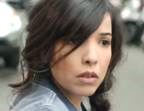 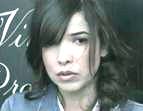 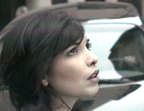 Elle se retourne vers...…………………………….…Un homme vient de…………………………………Dans une voiture, une femme ……………………Dans le ciel …………..……………………………….…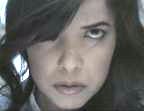 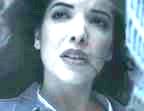 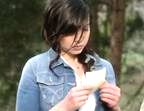 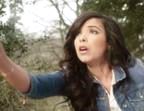 ………face à la tempête………………………………Juste avant …….………………………………………En regardant ….………………………………………Sa photo ……………..…. ….……………………………